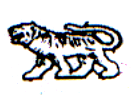 АДМИНИСТРАЦИЯ МИХАЙЛОВСКОГО МУНИЦИПАЛЬНОГО
РАЙОНА ПРИМОРСКОГО КРАЯП О С Т А Н О В Л Е Н И Е23.05.2017                                             с. Михайловка                                                № 749-паО признании утратившим силу постановления администрации Михайловского муниципального района от 14.04.2017 № 563-па«О проведении 54-х районных соревнований учащихся по туризму и «Школа безопасности»В связи с отсутствием у учащихся прививок против  клещевого вирусного энцефалита, в соответствии с Федеральным законом от 06.10.2003 № 131-ФЗ «Об общих принципах организации местного самоуправления в Российской Федерации» администрация Михайловского муниципального района ПОСТАНОВЛЯЕТ:1. Признать утратившим силу постановление администрации Михайловского муниципального района от 14.04.2017  № 563-па «О проведении 54-х районных соревнований учащихся по туризму и «Школа безопасности».2. Муниципальному казённому учреждению «Управление по организационно-техническому обеспечению деятельности администрации Михайловского муниципального района» (Шевченко) разместить настоящее постановление на официальном сайте администрации Михайловского муниципального района.3. Настоящее постановление вступает в силу с момента его официального опубликования на сайте администрации Михайловского муниципального района. 4. Контроль за исполнением настоящего постановления возложить на заместителя главы администрации муниципального района Е.А. Саломай. Глава Михайловского муниципального района – Глава администрации  района                                                          В.В. Архипов